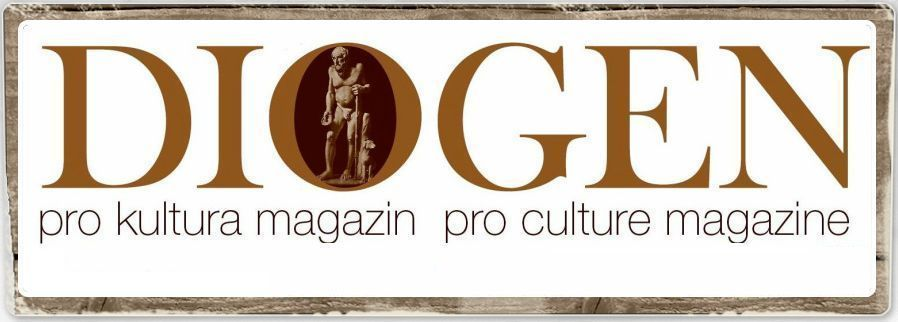 NEVAL SAVAKred-when the dark red makes love militantly-in a child's insistencewe pass throughthe prolonged silencei look at youmy hair looks at the sheetsa kite moves awaythe nights dresses off of its red on a long journeyseems like a wounded animal ready to be shotfrom your neck to your groini look at youthe sky moves on my skinwith the sound of the branches knocking on the windowpaneswe rain down by wetting Aprili look at youwith a child's insistencesticking to freedomi, i look at youwhere the fire divides into asheswhere the loversdivide into two citiesthe diary of a woman         -how sad must be those lakes-perhaps a few leaves would be fallingout of our lonelinessperhaps our hands are like water lilywe greet each other in the autumnwhile sensing the smell of departureof those lakes of sadnesswe would not hear anymorethe festivities of the bay windowseven we would be all earswe tend to forget the existenceof the streaming rivers, shooting starsthe morning of the smell of soap of the laundry with the smell of soapwe would be shot at our eyesas we are plunging into the world saying it is a fatewe are outcast kidof the rogue rainsour mind used to know the blueand on top of thatthat laughter with a smell of a rosegently bending over the watersuch kisses of the touch of a birdjust before there is a rupturethe diary of a womanin it she holds her tongueYou’ve no idea

an empty boat
at sea
or a swing
o your heart your heart
in the twilight of the sky
it’s history with hidden lines

your face is moon’s shame
beating on the blackness of lakes
making me die a thousand deaths
it’s lighthouse of my night

ah if i say ah
my wasting life’s
never knocked
door is your hands

me, i’m mad
you, you’ve no ideamy tenuçu

worship holy tulles
With the slippery dreams of the earth
softly enveloping the skin

descendant
stagnant and choppy silence of the lake
breathtaking

towards evening
you are running a red love
raw euphoria
two troughs of observers
knife

it's raining nihilist outside
god somewhere far away
and you pull the trigger with the leaf
you carry the smell of betrayal

people are passing by
with a lonely loneliness
chill
self-eating life
tobacco
my renewed heart

my heart how many meters this pain
cut-throat

not the human tendon
I fell beyond tendency
a dirty chaos
swimming
I'm not crazy
city ​​gulls and pigeons
leaving the laughing chest
white and pink

then skirts like sea balls
long mountains I'm stepping long
the patience of the stone
in your mouth
you are passing slowly lying lies

like lovers of love
a woman's hips
with overthrown powers
betrayal is black and hidden
you are looking through the window

with a cup of two cities that have been vacated
separation comes to shout

my heart protects itself

poem
contrary to the other female echoes
                        
now fill us where we are finished
extend the wings of the birds
I have not tanned the tits in love
                        
who knows April
this year also washed
comes with new starts
I kiss the roads I walk
draw smiles that hide hell

in the morning
a saved god

from the horny waters of the teas
fill the fracture zone
fill up
we are the heart of history
behind every go

this is the aegean
I was lonely in my life
holy
                    fills out
be straightseptember at the door           - Living on the road also comes to our minds -before the cloud goes past uscaressing our hairthen septembersaltybird hideour chest with love seasby breaking down the chainsbloomingstarting a cat lovera woman's uprisingSeptembersultryand then cover the windowpale gypsypast a cloud passesa turkish povertyliving together sometimes comes to my mindghost loverinvasion of soulsthe festivity of love hours to blooda gap in the back of the runnervoice of disappearancethree bird beating breathingmy chest is in the extremethree winter passes I sleep threesin of the handI turn back to laughinglacedto ghost lovers of ghost wallsspatterSleeping for ages myselfa long time loveI am in a position to beatI am these birdsI have these birdsin the place where the shoulder is chesta death called a kissingsadness  gatewayspring comesbelieve in the skyclouds go onthe tracks you left me in the bathrooma page that closes at the opening laughMaybe we'll live againforgetting that we are not lovedspring comes wrapping the woundsmaybe one day I will donate youthe sadness you left behind....australian birds are liftedin front of one's faceabsence of clocks you passa feeling of rottingthe waters of the cityit will not passdrink a little morea little more silencedig a little morescattering rainjubanabsence of clocks you passbroken ropesflower bed linenbehind childrenlime scent attracted to the roomdeath at the noselemon yellows gardensmountains riversI want to understanda person's silence placerain does not stop in my countryI am leaning against cold stonessoaked like a loyal dogand to the fears of my belovedI want to understanda poet with dirty corpseDry branches from fallingroots branchingso that the waitsrapturous lovelinessdeadchildlessness without picturefor drying the burnersburninga pinch of linden smellgod of half a leafwaits in the place where words are thrownchildren who will bring the suna shame nowbird season           -What we have laid-sitting in a boulder like a stonethis infinite sorrow to remembernow we will pass poetry poetrywhen a song is sung in a woman's shitaniseed smell in our lost lipswords in all waters that wastedredin the middle of a river brokehow many suicide will passveinWhereas TurunYudu was among ussex of citiesbird season now every seasonmemorable poetwhere the womb ends and the groom startsred pomegranatememorizechest mat in my necka night in a cat's featherlonely balcony firethen loneliness comes geographicallyburying a body to my chestpour through your mouth the burn of your earsa red pomegranaterevoltin the place wheretatteredcandle sleepreds in armswith a misty nighthe writes the book of huggingI forgive youin candle wooljoys from moonlightrosya love is waking upat everybody's sleepwith a bunch of basillips treadwith fairy talein the morning sunGood Morningcherriesfresh morning in my mouthroaming through my streeta gypsyfrom the cliff of your lipsseparation from our lovelong-lived nowlong love winerosewood mesopotamiacotton season          -It's not the rail--from the poles of my hearta ship is comingand he's playing violina man on deckI am the god of soulbending water to the groundwe pass through a swordmediterranean climate with cotton towelsin the voluptuous breath of the nighthe's writing poetry poemsin the season of a man's voiceTwo cities are demolishingcotton seasonwith his swordsorangeyou are drinking tonightthrough the mouth of the stomachgolden wings put on the chesthot and hastyorange in the skinwe are with youwe are in a betrayal of separate loyalty with youwe are writing to a love letterhorses thirsty on the hillpoetryin the depthsa cat left half-heartedthe poet writes orange the destinyorange seasonburnaz is a more bluein a carnationshining resistancepurposelyloving keeps the corner of my mindForget in fortieswinter will endleave inside mespring futurewith horses swollen in the groinknow it will go outone day my firea lot of time I will walk with the corner of my mindpouring my memories in the hazy windyou will not be a collectorin my chest blueI will forget about fortyman of distant landsI'm reaching outa sand of seaburns from hairwe always go back to the same nightwith words and voicesdistant citiestouch and faceI forgive the shy sorrowsdecadentin the middle of a fightyou are coming to the dreamthen a sleeplessness.... / .....and mountains are floodedlearning about the offenseit opens another pitdeepness alonewith a shadowy shadowsleeping at nightmeander in the mouthyour eyes wake uprazor bladeair is blandpainful tablenotointment of leylanBloody lieswoundswell is the body of leylaGoodbye republic-when you grow up-a man's sensual morningwaking up in augusthow many regrets my voice growsso I sleep in my mouthso the memories of every fountainwhen a child reaches the doorI forgot the half of the handsthis city is throwing up at the mountaina child opens the doordoorsgoodbye republicand going tooverturning wordsclouds prepared to raindoorsdonor departmentsthe beginning of your silence without youshadows of conceivable mossdildo with a breaththe color of your eyesI feel tender in my desire longing firesI look at you in the nightrising time permeablewe have a fairy taleblessedfebruary in the dust of the wrecksensizlikat the beginning of your silenceNeval SavakShe was born in İzmir. She published her poetry book called “The Black Solace” in April 2016.  ‘’Hidden Desert’’ 2017.  ‘’My Tenuçu’’ 2018. Her poems have appeared in literary magazines such as Silgi, Şiiristan, Sakız Fanzin, Meyus, Sunak, Tmolos, Nif Sanat, Eliz, Dikili Ekin, Yaşam Sanat, Kirpi Edebiyat, Kültür Sanat, Lacivert, Şiiri Özlüyorum, Patika, Kaybolan Defterler, Edebiyatist, SonGemi, Absent. She lives in İzmir. Translated: Murat YurdakulAddress: 174 sok.  No:7  K:4  D:7BORNOVA-İZMİR / TÜRKİYETelephone: +90 544 343 14 75Mail: nev35_@hotmail.com20.05.2018.PRDIOGEN pro kulturahttp://www.diogenpro.com